Aquaponics: Fish Health #9Name:___________________________  Date:___________________________1.  Fill in the Blank: Fish Anatomy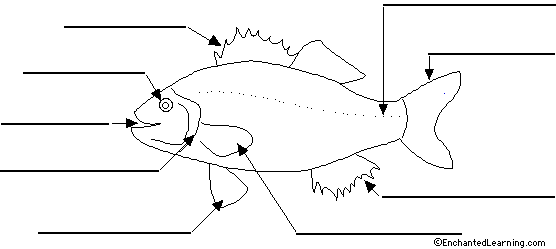 2.  Select one of the 9 body systems and explain what the system does and what about this system is unique to fish (differences between fish and mammals).